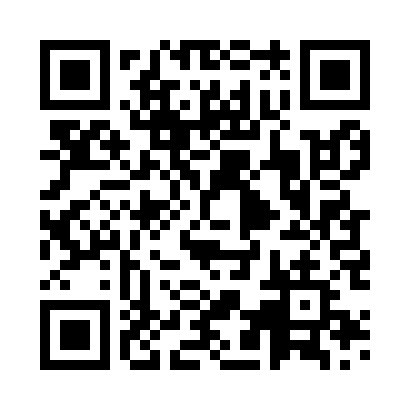 Prayer times for Alautes, LithuaniaWed 1 May 2024 - Fri 31 May 2024High Latitude Method: Angle Based RulePrayer Calculation Method: Muslim World LeagueAsar Calculation Method: HanafiPrayer times provided by https://www.salahtimes.comDateDayFajrSunriseDhuhrAsrMaghribIsha1Wed3:035:391:196:319:0011:272Thu3:025:371:196:329:0211:283Fri3:015:351:196:339:0411:294Sat3:005:321:196:349:0611:295Sun2:595:301:186:359:0811:306Mon2:595:281:186:379:1011:317Tue2:585:261:186:389:1211:328Wed2:575:241:186:399:1311:329Thu2:565:221:186:409:1511:3310Fri2:555:201:186:419:1711:3411Sat2:545:181:186:429:1911:3512Sun2:545:161:186:439:2111:3613Mon2:535:141:186:449:2311:3614Tue2:525:131:186:459:2511:3715Wed2:515:111:186:469:2611:3816Thu2:515:091:186:479:2811:3917Fri2:505:071:186:489:3011:4018Sat2:495:061:186:499:3211:4019Sun2:495:041:186:509:3411:4120Mon2:485:021:186:519:3511:4221Tue2:485:011:186:529:3711:4322Wed2:474:591:196:539:3911:4323Thu2:464:581:196:549:4011:4424Fri2:464:561:196:559:4211:4525Sat2:454:551:196:569:4311:4626Sun2:454:541:196:579:4511:4627Mon2:454:521:196:589:4611:4728Tue2:444:511:196:599:4811:4829Wed2:444:501:196:599:4911:4830Thu2:434:491:197:009:5111:4931Fri2:434:481:207:019:5211:50